ภาคการศึกษา ภาควิชา	คณะวิศวกรรมศาสตร์ สถาบันเทคโนโลยีพระจอมเกล้าเจ้าคุณทหารลาดกระบังหมวดที่ 1  ข้อมูลทั่วไป1.	รหัสวิชา		ชื่อวิชา	  	Course Name	2. จำนวนหน่วยกิต	 หน่วยกิต  (  -  -  )3. หลักสูตรและประเภทของรายวิชา    หลักสูตรที่ใช้	  หลักสูตรเดียว	 วศ.บ.    วศ.ม.    วศ.ด.   	  หลายหลักสูตร    ประเภทของรายวิชา	  วิชาศึกษาทั่วไป					  วิชาเฉพาะ กลุ่มวิชา 			  วิชาอื่นๆ (ระบุ) 			  วิทยานิพนธ์4. อาจารย์ผู้รับผิดชอบรายวิชาและอาจารย์ผู้สอน5. รายวิชาที่ต้องเรียนมาก่อน (Pre-requisite) (ถ้ามี)6. รายวิชาที่ต้องเรียนพร้อมกัน (Co-requisites) (ถ้ามี)7. สถานที่เรียน	 สถาบันเทคโนโลยีพระจอมเกล้าเจ้าคุณทหารลาดกระบัง กรุงเทพฯ8. วันที่จัดทำหรือปรับปรุงรายละเอียดของรายวิชาครั้งล่าสุดหมวดที่ 2  จุดมุ่งหมายของรายวิชาคำอธิบายรายวิชา (Course Description)จุดมุ่งหมายของรายวิชา (Course Objectives) หมวดที่ 3  การพัฒนาและประเมินผลการเรียนรู้ของนักศึกษาผลการเรียนรู้ของรายวิชา (Course Leaning Outcomes)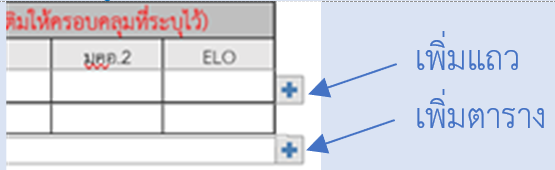 หมวดที่ 4  เกณฑ์คะแนนและแผนการสอนเกณฑ์คะแนนแผนการสอนหมวดที่ 5 ทรัพยากรประกอบการเรียนการสอน1. ตำราและเอกสารหลัก2. เอกสารและข้อมูลสำคัญ3. เอกสารและข้อมูลแนะนำหมวดที่ 6  การประเมินและปรับปรุงการดำเนินการของรายวิชา	ลายเซ็น ……………………………………………………………………..	()	ผู้จัดทำ	วันที่ มคอ.3  รายละเอียดของรายวิชาวิธีการประเมินผลร้อยละสัปดาห์ที่หัวข้อวิธีการสอน12341. กลยุทธ์การประเมินประสิทธิผลของกระบวนวิชาโดยนักศึกษา  แบบประเมินผ่านเว็บไซต์ที่ได้จัดทำเป็นช่องทางการสื่อสารกับนักศึกษา  แบบประเมินรายวิชาของผู้สอน/คณะ	 การสนทนาระหว่างผู้สอนและผู้เรียน		 อื่น ๆ (ระบุ) 																								2.กระบวนการทวนสอบผลการประเมินการเรียนรู้	มีการตั้งคณะกรรมการในสาขาวิชาตรวจสอบผลการประเมินการเรียนรู้ของนักศึกษาโดยตรวจสอบข้อสอบรายงานวิธีการให้คะแนนสอบหรือการให้คะแนนพฤติกรรม	การทวนสอบการให้คะแนนจากการสุ่มตรวจผลงานของนักศึกษาโดยอาจารย์หรือผู้ทรงคุณวุฒิอื่น ๆ
ที่ไม่ใช่อาจารย์ประจำหลักสูตร		อื่น ๆ (ระบุ) 																						หมายเหตุอาจารย์ผู้รับผิดชอบรายวิชาจัดทำ มคอ.3 แล้วเสร็จก่อนวันเปิดภาคการศึกษา เซ็นชื่อกำกับแล้วเก็บรักษาไว้ที่กรรมการหลักสูตร/ภาควิชาประธานหลักสูตรรวบรวมไฟล์ docx ของทุกวิชาในหลักสูตรของภาคการศึกษานั้น ส่งเป็น CD มายังส่วนงานวิชาการ ภายใน 2 สัปดาห์หลังเปิดภาคการศึกษาใช้เกณฑ์เดียวกันสำหรับการเรียนการสอนภาคฤดูควรจัดทำโดยใช้ Microsoft Word 2016